社員と会社を守るための防災「これをやれば」取組リスト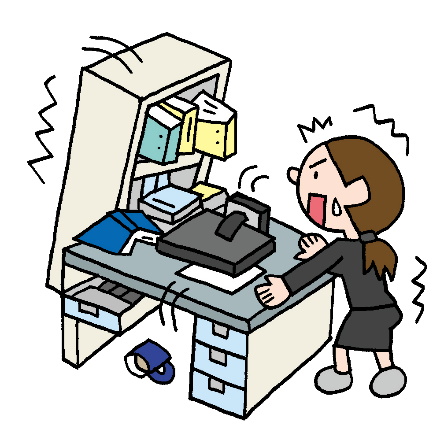 ※地震に備えるための社内待機の取組について詳しくは第２章２（８～１４ページ）をご覧ください。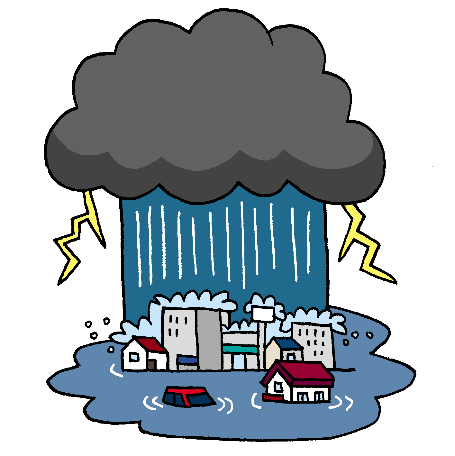 ※風水害に備えるための取組について詳しくは第３章１～２（１７～２０ページ）をご覧ください。